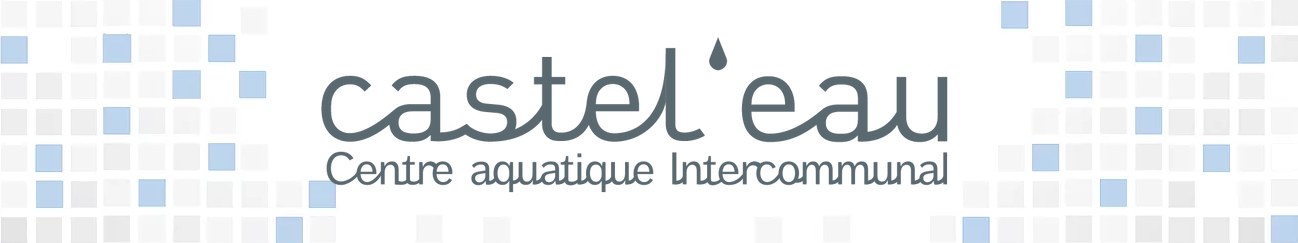 FICHE D’INSCRIPTION ECOLE DE NATATIONSaison 2021/2022Tout dossier incomplet ne sera pas traité.Nom(s)/ Prénom(s) de l’adhérent :	Date de naissance :Adresse :					Nom du représentant légal (mineur) :Mail :Téléphone :ACCESSIBILITÉAttention, à compter du 30 Septembre 2021 ,les enfants à partir de 12 ans devront présenter le pass sanitaire.Aucun remboursement ne sera possible en cas d’absence du Pass Sanitaire .Le groupe convient aux enfants âgés de 6 ans à – 18 ans.Pour le bon déroulement des cours, un test de niveau est réalisé lors de la première séance de chaque période, ensuite le maître-nageur vous indiquera l’heure du créneau de votre enfant (apprentissage ou perfectionnement). Les inscriptions se réaliseront à partir du samedi 5 septembre 2020 à partir de 9 h 00 et aux horaires d’ouverture du centre aquatique.Attention : 10 séances par trimestre seront assurées par le centre aquatique.Attention les places sont limitées.TARIFS/HORAIRESLes leçons de natation sont au prix de 72,10€ par période ou 185,40€ pour l’année, pendant la période scolaire, sur les périodes prévues ci-dessous (cocher le(s) créneau(x) choisi(s)) :Pour le lundi :1ère période du 06/09/2021 au 29/11/20212ème période du 06/12/2021 au 14/03/20223ème période du 21/03/2022 au 20/06/2022Pour le mardi :1ère période du 07/09/2021 au 30/11/20212ème période du 07/12/2021 au 15/03/20223ème période du 22/03/2022 au 21/06/2022Pour le mercredi :1ère période du 08/09/2021 au 01/12/20212ème période du 08/12/2021 au 16/03/20223ème période du 23/03/2022 au 22/06/2022Pour le vendredi :1ère période du 10/09/2021 au 03/12/20212ème période du 10/12/2021 au 18/03/20223ème période du 25/03/2022 au 24/06/2022Les séances ont lieu le lundi, mardi et/ou vendredi de 17h05 à 17h35 (apprentissage) et de 17h45 à 18h15 (perfectionnement) et pour le mercredi, elles ont lieu de 16h45 à 17h15 (apprentissage) et de 17h30 à 18h00 (perfectionnement).En cas d’absence de l’adhérent, la séance sera perdue. MODE DE PAIEMENTCocher le mode de règlement  choisi :○ Espèces○ Carte bancaire○ Chèque N°○ Chèque ANCV○ Coupon Sport○ Possibilité de paiement en plusieurs fois pour un montant supérieur à 90 Euros, sans frais.CONDITIONS GÉNÉRALES DE VENTESDisponible à l’accueil ou à télécharger sur le site www.casteleau.euRÈGLEMENT INTÉRIEURDisponible à l’accueil ou à télécharger sur le site www.casteleau.euLES MODALITÉS D’ACCÈSPrévoir 1 euro ou un jeton pour le casier OBLIGATOIRE	Short, burkini INTERDITSDéchaussage OBLIGATOIRE AVANT l’accès aux vestiairesLes parents accompagneront et récupéreront les enfants au niveau des douches, sauf si autorisation préalablement remplie par le responsable légal pour les + de 10 ansDouche savonnée OBLIGATOIRE AVANT l’entrée dans l’eauRÈGLEMENT EUROPÉEN SUR LA PROTECTION DES DONNÉESLes données personnelles collectées sont destinées à être utilisées et conservées uniquement dans le cadre de nos services ou des organismes habilités à les traiter. En vertu du RGPD, vous bénéficiez d’un droit d’accès, de rectification, d’effacement, de limitation, d’opposition à leur traitement si celui-ci ne revêt pas de caractère obligatoire. Pour plus d’information, vous pouvez joindre vos demandes à l’adresse postale de la Communauté de communes du Castelrenaudais ou au délégué à la protection des données dpo-valdeloire@agencergpd.eu ou introduire une réclamation auprès de la CNIL.				                  DROIT A L’IMAGENous vous informons que cet établissement est placé sous vidéosurveillance afin de sécuriser les personnes et les biens à l’intérieur et à l’extérieur de l’établissement. Vous pouvez également exercer votre droit d’accès, aux images vous concernant, qui seront conservées pendant 1 mois maximum conformément à la loi « Informatique et Libertés ».         Je soussigné(e)(NOM-Prénom) ……………………………………………………………………………………Autorise les services de la Communauté de communes à me photographier dans le cadre des différents événements que le centre aquatique intercommunal Castel’eau organise.J’accepte l’utilisation et l’exploitation de mon image pour la promotion interne du centre aquatique intercommunal Castel’eau.J’accepte l’utilisation et l’exploitation de mon image pour la promotion du centre aquatique Castel’eau sur les différents supports de communication actuels ou futurs (plaquettes, site internet, réseaux sociaux). En conséquence de quoi, je renonce à me prévaloir d’un quelconque droit à l’image et à toute action à l’encontre de la Communauté de communes du Castelrenaudais pour l’exploitation de mon image dans cadre professionnel.La présente attestation est délivrée pour servir et faire valoir ce que de droitDate :…………………………………..Signature de l’adhérent ou du responsable légal(mineur).